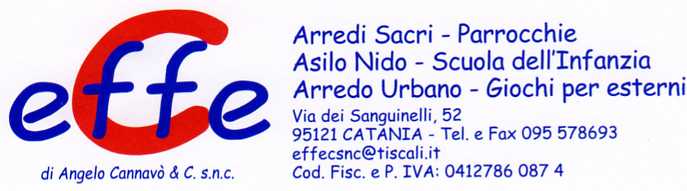 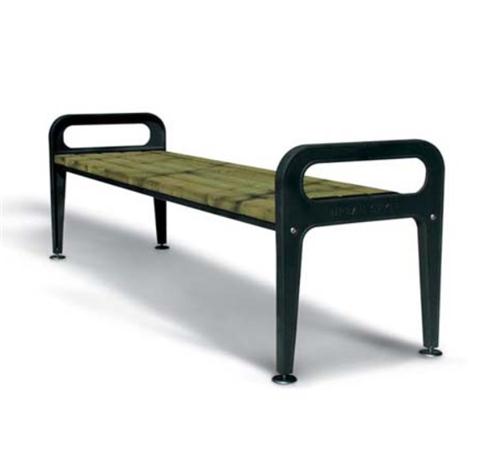 Descrizione:La panca Piana consiste di 2 robuste spalle in fusionedi ghisa sabbiata e verniciata a polveri P.P conbracciolo integrato, collegate da 2 tiranti in tubolare diacciaio zincato e verniciato a polveri P.P. da30x20mm, e fissate con bulloni incassati nelle spallestesse. La seduta composta di 5 listoni di sezione34x90mm, in legno di pino autoclavato.Dimensioni massime: L = 1866mm, altezza seduta =420mm.kit 4 piedini in acciaio inox con barra filettata: € 29,00kit 4 piedini in acciaio inox con barra filettata e tasselliin C.A.: € 47.00
Categoria : PancheCodice: EP02195